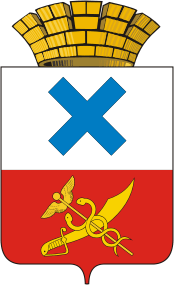 Администрация Городского округа «город Ирбит»Свердловской областиПОСТАНОВЛЕНИЕот       ноября  2022 года   №              - ПА						г. ИрбитОб утверждении административного регламента предоставления муниципальной услуги «Предоставление в собственность, аренду, постоянное (бессрочное) пользование, безвозмездное пользование земельного участка, находящегося в государственной или муниципальной собственности, без проведения торгов»В целях реализации Земельного кодекса Российской Федерации от 25 октября 2001 года № 136-ФЗ, в соответствии с Федеральным законом от 06 октября 2003 года № 131-ФЗ «Об общих принципах организации местного самоуправления                              в Российской Федерации», Федеральным законом от 27 июля 2010 года № 210-ФЗ «Об организации предоставления государственных и муниципальных услуг», постановления администрации Муниципального образования город Ирбит                         от 29.12.2018 № 2402-ПА «Об утверждении порядка разработки и утверждения административных регламентов предоставления муниципальных услуг                                 в Муниципальном образовании город Ирбит», на основании статьи 27 Устава Городского округа «город Ирбит» Свердловской области, администрация Городского округа «город Ирбит» Свердловской областиПОСТАНОВЛЯЕТ:1. Утвердить административный регламент предоставления муниципальной услуги «Предоставление в собственность, аренду, постоянное (бессрочное) пользование, безвозмездное пользование земельного участка, находящегося                              в государственной или муниципальной собственности, без проведения торгов» (прилагается).2. Контроль за исполнением настоящего постановления возложить                          на заместителя главы администрации Городского округа «город Ирбит» Свердловской области Н.В. Волкову. 3. Настоящее постановление вступает в силу со дня его официального опубликования.4. Настоящее постановление опубликовать в Ирбитской общественно-политической газете «Восход» и разместить на официальном сайте администрации Городского округа «город Ирбит» Свердловской области (www.moirbit.ru).Глава Городского округа «город Ирбит» Свердловской области            	                                          Н.В. ЮдинУТВЕРЖДЕНОпостановлением администрацииГородского округа «город Ирбит»Свердловской областиот         ноября  2022   №                  -ПА«Предоставление в собственность, аренду, постоянное (бессрочное) пользование, безвозмездное пользование земельного участка, находящегося в государственной или муниципальной собственности, без проведения торгов»АДМИНИСТРАТИВНЫЙ РЕГЛАМЕНТ предоставления муниципальной услуги «Предоставление в собственность, аренду, постоянное (бессрочное) пользование, безвозмездное пользование земельного участка, находящегося в государственной или муниципальной собственности, без проведения торгов»1. Общие положенияПредмет регулирования административного регламента1. Административный регламент предоставления муниципальной услуги «Предоставление в собственность, аренду, постоянное (бессрочное) пользование, безвозмездное пользование земельного участка, находящегося в государственной или муниципальной собственности, без проведения торгов» (далее – регламент) устанавливает порядок и стандарт предоставления муниципальной услуги «Предоставление в собственность, аренду, постоянное (бессрочное) пользование, безвозмездное пользование земельного участка, находящегося в государственной или муниципальной собственности, без проведения торгов» (далее – муниципальная услуга).2. Регламент устанавливает сроки и последовательность административных процедур на территории Городского округа «город Ирбит» Свердловской области, осуществляемых в ходе предоставления муниципальной услуги, порядок взаимодействия между должностными лицами, взаимодействия с заявителями.Круг заявителей3. Заявителями на получение муниципальной услуги являются физические 
и юридические лица обладающие в соответствии с Земельным кодексом Российской Федерации правом на предоставление земельных участков, находящихся                                    в муниципальной собственности Городского округа «город Ирбит» Свердловской области, либо земельных участков, государственная собственность на которые                        не разграничена, расположенных в границах Городского округа «город Ирбит» Свердловской области, без проведения торгов.Требования к порядку информирования о предоставлении муниципальной услуги4. Информирование заявителей о порядке предоставления муниципальной услуги осуществляется непосредственно муниципальными служащими администрации Городского округа «город Ирбит» Свердловской области при личном приеме                            и по телефону, а также через государственное бюджетное учреждение Свердловской области Многофункциональный центр предоставления государственных и муниципальных услуг» (далее – многофункциональный центр предоставления государственных и муниципальных услуг) и его филиалы.5. Информация о месте нахождения, графиках (режиме) работы, номерах контактных телефонов, адресах электронной почты и официального сайта администрации Городского округа «город Ирбит» Свердловской области, информация  о порядке предоставления муниципальной услуги и услуг, которые являются необходимыми и обязательными для предоставления муниципальной услуги, размещена в федеральной государственной информационной системе «Единый портал государственных и муниципальных услуг (функций)» (далее – Единый портал)                  по адресу https://www.gosuslugi.ru/, на официальном сайте администрации Городского округа «город Ирбит» Свердловской области: https://moirbit.ru/,  информационных стендах администрации Городского округа «город Ирбит» Свердловской области,                на официальном сайте многофункционального центра предоставления государственных и муниципальных услуг: www.mfc66.ru, а также предоставляется непосредственно муниципальными гражданскими служащими администрации Городского округа «город Ирбит» Свердловской области при личном приеме, а также по телефону.6. Основными требованиями к информированию заявителей о порядке предоставления муниципальной услуги и услуг, которые являются необходимыми                    и обязательными для предоставления муниципальной услуги, являются достоверность предоставляемой информации, четкость в изложении информации, полнота информирования.7. При общении с заявителями (по телефону или лично) муниципальные служащие администрации Городского округа «город Ирбит» Свердловской области должны корректно и внимательно относиться к гражданам, не унижая их чести                        и достоинства. Устное информирование о порядке предоставления муниципальной услуги должно проводиться с использованием официально-делового стиля речи.8. Информирование заявителей о порядке предоставления муниципальной услуги может осуществляться с использованием средств автоинформирования.Раздел 2. Стандарт предоставления муниципальной услугиНаименование муниципальной услуги9. Наименование муниципальной услуги – «Предоставление в собственность, аренду, постоянное (бессрочное) пользование, безвозмездное пользование земельного участка, находящегося в государственной или муниципальной собственности, без проведения торгов».Наименование органа, предоставляющего муниципальную услугу10. Муниципальная услуга предоставляется администрацией Городского округа «город Ирбит» Свердловской области.Наименование органов и организации, обращение в которыенеобходимо для предоставления муниципальной услуги11. При предоставлении муниципальной услуги в качестве источников получения документов, необходимых для предоставления муниципальной услуги, могут принимать участие в рамках межведомственного информационного взаимодействия:1) территориальные органы Федеральной налоговой службы Российской Федерации;2) территориальные органы федерального органа исполнительной власти, уполномоченного на осуществление государственного кадастрового учета 
и государственной регистрации прав - Управление Федеральной службы государственной регистрации, кадастра и картографии по Свердловской области (далее - Управление Росреестра по Свердловской области). Филиал Федерального государственного бюджетного учреждения «Федеральная кадастровая палата Федеральной службы государственной регистрации, кадастра и картографии»                        по Уральскому Федеральному округу (далее - филиал ФГБУ «ФКП Росреестра»                     по УФО);3) органы местного самоуправления муниципальных образований, расположенных на территории Свердловской области.12. Запрещается требовать от заявителя осуществления действий, в том числе согласований, необходимых для получения муниципальной услуги и  связанных                         с обращением в иные органы местного самоуправления и организации, за исключением получения услуг и получения документов и информации, предоставляемых в результате предоставления таких услуг, включенных в перечень услуг, которые являются необходимыми и обязательными для предоставления муниципальных услуг, утвержденный постановлением администрации Муниципального образования город Ирбит от 14.12.2020 № 2049-ПА «Об утверждении Перечня муниципальных услуг, предоставляемых органами местного самоуправления Муниципального образования город Ирбит».Описание результата предоставления муниципальной услуги13. Результатом предоставления муниципальной услуги является:1) решение о предоставлении земельного участка в постоянное бессрочное пользование либо в собственность бесплатно;2) договор купли-продажи, аренды и безвозмездного пользования земельного участка, находящегося в муниципальной или неразграниченной собственности, занимаемого объектом(ами) недвижимости;3) отказ в предоставлении муниципальной услуги.Срок предоставления муниципальной услуги, в том числе с учетом необходимости обращения в организации, участвующие в предоставлении муниципальной услуги, срок приостановления предоставления муниципальной услуги в случае, если возможность приостановления предусмотрена законодательством Российской Федерации, в том числе нормативными правовыми актами Свердловской области, срок выдачи (направления) документов, являющихся результатом предоставления муниципальной услуги14. Срок предоставления муниципальной услуги – 30 дней со дня регистрации заявления.С учетом обращения заявителя через многофункциональный центр предоставления государственных и муниципальных услуг срок предоставления муниципальной услуги исчисляется с момента поступления заявления и документов                   в соответствии с пунктом 16 регламента в администрацию Городского округа «город Ирбит» Свердловской области.Нормативные правовые акты, регулирующие предоставление муниципальной услуги15. Перечень нормативных правовых актов, регулирующих предоставление муниципальной услуги, с указанием их реквизитов и источников официального опубликования размещен на официальном сайте администрации Городского округа «город Ирбит» Свердловской области в сети «Интернет» по адресу: https://moirbit.ru/                 и на Едином портале https://www.gosuslugi.ru/.Администрация Городского округа «город Ирбит» Свердловской области обеспечивает размещение и актуализацию перечня указанных нормативных правовых актов на официальном сайте администрации Городского округа «город Ирбит» Свердловской области, а также на Едином портале.Исчерпывающий перечень документов, необходимых в соответствии 
с законодательством Российской Федерации и законодательством Свердловской области для предоставления муниципальной услуги, и услуг, которые являются необходимыми   и обязательными для предоставления муниципальной услуги, подлежащих представлению заявителем, способы их получения заявителем, в том числе                                в  электронной форме, порядок их представления16. Для предоставления муниципальной услуги заявители представляют 
в администрацию Городского округа «город Ирбит» Свердловской области либо                   в многофункциональный центр предоставления государственных и муниципальных услуг:1) заявление в письменной форме;2) копия документа, удостоверяющего личность заявителя (заявителей), являющегося физическим лицом, либо личность представителя физического
или юридического лица заявителя (заявителей);3) в случае если от имени заявителя запрос подается его представителем, 
то к запросу прилагается копия документа, подтверждающего полномочия представителя;4) документы, удостоверяющие (устанавливающие) права заявителя
на здание, сооружение, если право на такое здание, сооружение
не зарегистрировано в ЕГРН;5) документы, удостоверяющие (устанавливающие) права заявителя
на испрашиваемый земельный участок, если право на такой земельный участок
не зарегистрировано в ЕГРН;6) сообщение заявителя (заявителей), содержащее перечень всех зданий, сооружений, расположенных на испрашиваемом земельном участке с указанием                      их кадастровых (условных, инвентарных) номеров и адресных ориентиров;7) заверенный перевод на русский язык документов о государственной регистрации юридического лица в соответствии с законодательством иностранного государства в случае, если заявителем является иностранное юридическое лиц.При представлении заявителем копий документов, они должны быть заверены нотариально, либо органом, выдавшим документ, либо заявителем представляются оригиналы указанных копий для сверки.17. Для получения документов, необходимых для предоставления муниципальной услуги, указанных в пункте 16 регламента, заявитель лично обращается в органы государственной власти, местного самоуправления, учреждения и организации.18. Заявление и документы, необходимые для предоставления муниципальной услуги, указанные в пункте 16 регламента, представляются в администрацию Городского округа «город Ирбит» Свердловской области посредством: - личного обращения заявителя и (или) через многофункциональный центр предоставления государственных и муниципальных услуг;- путем почтового отправления заказным письмом и описью вложения 
с уведомлением о вручении. В этом случае факт представления этих документов 
в уполномоченный орган удостоверяет уведомление о вручении почтового отправления с описью направленных документов. В случае направления документов путем почтового отправления копии документов должны быть нотариально удостоверены;- с использованием информационно-телекоммуникационных технологий, включая использование Единого портала, и других средств информационно-телекоммуникационных технологий в случаях и порядке, установленных законодательством Российской Федерации, в форме электронных документов (при наличии технической возможности).При обращении за получением муниципальной услуги в электронном виде 
с использованием Единого портала допускаются к использованию усиленная неквалифицированная электронная подпись и (или) простая электронная подпись 
(в случае обеспечения возможности представления заявителем документов для 
их сверки и удостоверения личности заявителя в администрации Городского округа «город Ирбит» Свердловской области). В случае обращения с использованием усиленной неквалифицированной электронной подписи документы, необходимые для предоставления муниципальной услуги, должны быть удостоверены усиленной квалифицированной электронной подписью нотариуса. В случае обращения                              с использованием простой электронной подписи, после направления обращения                        в электронном виде заявитель обязан представить документы для их сверки                              и удостоверения личности заявителя в течении трех рабочих дней. Исчерпывающий перечень документов, необходимых в соответствии 
с законодательством Российской Федерации и законодательством Свердловской области для предоставления муниципальной услуги, которые находятся в распоряжении органов местного самоуправления и иных органов, участвующих в предоставлении муниципальных услуг, и которые заявитель вправе представить, а также способы                   их получения заявителями,  в том числе в электронной форме, порядок                                    их представления19. Документами (сведениями), необходимыми в соответствии 
с нормативными правовыми актами для предоставления муниципальной услуги, которые находится в распоряжении государственных органов, органов местного самоуправления и иных органов, участвующих в предоставлении муниципальных услуг, являются: - свидетельство о государственной регистрации юридического лица (для юридических лиц) или выписка из государственных реестров о юридическом лице или индивидуальном предпринимателе, являющемся заявителем (предоставляется Федеральной налоговой службой по заявлению в форме электронного документа);- выписка из Единого государственного реестра недвижимости 
о правообладателях земельного участка (предоставляется Федеральной службой государственной регистрации, кадастра и картографии по заявлению в форме электронного документа либо на бумажном носителе, заверенном в установленном порядке).Заявитель вправе представить документ, содержащий сведения, указанные                  в части первой настоящего пункта, по собственной инициативе. Непредставление заявителем документов, которые он вправе представить 
по собственной инициативе, не является основанием для отказа в предоставлении услуги.Указание на запрет требовать от заявителяпредставления документов и информации или осуществления действий20. Запрещается требовать от заявителя:- представления документов и информации или осуществления действий, представление или осуществление которых не предусмотрено нормативными правовыми актами, регулирующими отношения, возникающие в связи 
с предоставлением муниципальной услуги;- представления документов и информации, которые в соответствии 
с нормативными правовыми актами Российской Федерации, нормативными правовыми актами Правительства Свердловской области и муниципальными правовыми актами находятся в распоряжении государственных органов, предоставляющих государственную услугу, иных государственных органов, органов местного самоуправления и (или) подведомственных государственным органам и органам местного самоуправления организаций, участвующих в предоставлении государственных или муниципальных услуг, за исключением документов, указанных              в части 6 статьи 7 Федерального закона от 27 июля 2010 года № 210-ФЗ                                «Об организации предоставления государственных и муниципальных услуг»;- представления документов и информации, отсутствие и (или) недостоверность которых не указывались при первоначальном отказе в приеме документов, необходимых для предоставления муниципальной услуги, либо в предоставлении муниципальной услуги, за исключением следующих случаев:- изменение требований нормативных правовых актов, касающихся предоставления государственной или муниципальной услуги, после первоначальной подачи заявления о предоставлении муниципальной услуги;- наличие ошибок в заявлении о предоставлении муниципальной услуги 
и документах, поданных заявителем после первоначального отказа в приеме документов, необходимых для предоставления муниципальной услуги, либо 
в предоставлении муниципальной услуги и не включенных в представленный ранее комплект документов;- истечение срока действия документов или изменение информации после первоначального отказа в приеме документов, необходимых для предоставления муниципальной услуги, либо в предоставлении муниципальной услуги;- выявление документально подтвержденного факта (признаков) ошибочного или противоправного действия (бездействия) должностного лица органа, предоставляющего муниципальную услугу, работника многофункционального центра при первоначальном отказе в приеме документов, необходимых для предоставления государственной услуги. В данном случае в письменном виде за подписью руководителя органа, предоставляющего государственную услугу, руководителя многофункционального центра при первоначальном отказе в приеме документов, необходимых для предоставления муниципальной услуги уведомляется заявитель, а также приносятся извинения за доставленные неудобства;- предоставления на бумажном носителе документов и информации, электронные образы которых ранее были заверены в соответствии с пунктом 7.2 части 1 статьи 16 Федерального закона от 27 июля 2010 года № 210-ФЗ ««Об организации предоставления государственных и муниципальных услуг», за исключением случаев, если нанесение отметок на такие документы либо их изъятие является необходимым условием предоставления государственной услуги, и иных случаев, установленных федеральными законами.При предоставлении муниципальной услуги запрещается:- отказывать в приеме заявления и иных документов, необходимых для предоставления муниципальной услуги, в случае, если заявление и документы, необходимые для предоставления муниципальной услуги, поданы в соответствии 
с информацией о сроках и порядке предоставления муниципальной услуги, опубликованной на Едином портале либо на официальном сайте администрации  Городского округа «город Ирбит» Свердловской области;- отказывать в предоставлении муниципальной услуги в случае, если заявление                и документы, необходимые для предоставления муниципальной услуги, поданы                      в соответствии с информацией о сроках и порядке предоставления муниципальной услуги, опубликованной на Едином портале либо на официальном сайте администрации  Городского округа «город Ирбит» Свердловской области.Исчерпывающий перечень оснований для отказа в приеме документов, необходимых для предоставления муниципальной услуги21. Основанием для отказа в приеме документов, необходимых для предоставления муниципальной услуги, является:2) предоставленные заявителем документы содержат подчистки 
и исправления текста, не заверенные в порядке, установленном законодательством Российской Федерации;3) документы содержат повреждения, наличие которых 
не позволяет в полном объеме использовать информацию и сведения, содержащиеся                в документах для предоставления услуги;4) представленные документы или сведения утратили силу 
на момент обращения за услугой (документ, удостоверяющий личность; документ, подтверждающий полномочия представителя заявителя, в случае обращения                             за предоставлением услуги указанным лицом);5) подача запроса о предоставлении услуги и документов, необходимых для предоставления услуги, в электронной форме с нарушением установленных требований;6) неполное заполнение полей в форме заявления, в том числе 
в интерактивной форме заявления на Едином портале;7) предоставление неполного комплекта документов, необходимых для предоставления услуги;8) заявление о предоставлении услуги подано в уполномоченный орган местного самоуправления, в полномочия которых не входит предоставление услуги;9) несоблюдение установленных статьей 11 Федерального закона от 6 апреля 2011 года № 63-ФЗ «Об электронной подписи» условий признания действительности усиленной квалифицированной подписи;10) выявление в результате проверки квалифицированной подписи несоблюдения установленных условий признания ее действительности.Подготовка уведомления об отказе в приеме документов, необходимых для предоставления муниципальной услуги, осуществляется в порядке, предусмотренном                 в пункте 40 регламента. Исчерпывающий перечень оснований для приостановленияили отказа в предоставлении муниципальной услуги22. Основания для приостановления предоставления муниципальной услуги отсутствуют.Основанием для отказа в предоставлении муниципальной услуги является:- с заявлением о предоставлении земельного участка обратилось лицо, которое 
в соответствии с земельным законодательством не имеет права на приобретение земельного участка без проведения торгов;- указанный в заявлении о предоставлении земельного участка земельный участок предоставлен на праве постоянного (бессрочного) пользования, безвозмездного пользования, пожизненного наследуемого владения или аренды, за исключением случаев, если с заявлением о предоставлении земельного участка обратился обладатель данных прав или подано заявление о предоставлении земельного участка в соответствии с подпунктом 10 пункта 2 статьи 39.10 Земельного кодекса Российской Федерации;- указанный в заявлении о предоставлении земельного участка земельный участок образован в результате раздела земельного участка, предоставленного садоводческому или огородническому некоммерческому товариществу, за исключением случаев обращения с таким заявлением члена этого товарищества (если такой земельный участок является садовым или огородным) либо собственников земельных участков, расположенных в границах территории ведения гражданами садоводства или огородничества для собственных нужд (если земельный участок является земельным участком общего назначения);- указанный в заявлении о предоставлении земельного участка земельный участок предоставлен некоммерческой организации для комплексного освоения территории                в целях индивидуального жилищного строительства, за исключением случаев обращения с заявлением члена этой организации либо этой организации, если земельный участок является земельным участком общего пользования этой организации;- на указанном в заявлении о предоставлении земельного участка земельном участке расположены здание, сооружение, объект незавершенного строительства, принадлежащие гражданам или юридическим лицам, за исключением случаев, если                на земельном участке расположены сооружения (в том числе сооружения, строительство которых не завершено), размещение которых допускается на основании сервитута, публичного сервитута, или объекты, размещенные в соответствии со статьей 39.36 Земельного кодекса Российской Федерации, либо с заявлением о предоставлении земельного участка обратился собственник этих здания, сооружения, помещений в них, этого объекта незавершенного строительства, а также случаев, если подано заявление             о предоставлении земельного участка и в отношении расположенных на нем здания, сооружения, объекта незавершенного строительства принято решение о сносе самовольной постройки либо решение о сносе самовольной постройки или                       ее приведении в соответствие с установленными требованиями и в сроки, установленные указанными решениями, не выполнены обязанности, предусмотренные частью 11 статьи 55.32 Градостроительного кодекса Российской Федерации;- на указанном в заявлении о предоставлении земельного участка земельном участке расположены здание, сооружение, объект незавершенного строительства, находящиеся в государственной или муниципальной собственности, 
за исключением случаев, если на земельном участке расположены сооружения 
(в том числе сооружения, строительство которых не завершено), размещение которых допускается на основании сервитута, публичного сервитута, или объекты, размещенные в соответствии со статьей 39.36 Земельного кодекса Российской Федерации, либо                     с заявлением о предоставлении земельного участка обратился правообладатель этих здания, сооружения, помещений в них, этого объекта незавершенного строительства;- указанный в заявлении о предоставлении земельного участка земельный участок является изъятым из оборота или ограниченным в обороте и его предоставление                    не допускается на праве, указанном в заявлении о предоставлении земельного участка;- указанный в заявлении о предоставлении земельного участка земельный участок является зарезервированным для государственных или муниципальных нужд в случае, если заявитель обратился с заявлением о предоставлении земельного участка                            в собственность, постоянное (бессрочное) пользование или с заявлением                                      о предоставлении земельного участка в аренду, безвозмездное пользование на срок, превышающий срок действия решения о резервировании земельного участка,                           за исключением случая предоставления земельного участка для целей резервирования;- указанный в заявлении о предоставлении земельного участка земельный участок расположен в границах территории, в отношении которой с другим лицом заключен договор о развитии застроенной территории, за исключением случаев, если с заявлением о предоставлении земельного участка обратился собственник здания, сооружения, помещений в них, объекта незавершенного строительства, расположенных на таком земельном участке, или правообладатель такого земельного участка;- указанный в заявлении о предоставлении земельного участка земельный участок расположен в границах территории, в отношении которой с другим лицом заключен договор о развитии застроенной территории, или земельный участок образован                          из земельного участка, в отношении которого с другим лицом заключен договор                          о комплексном освоении территории, за исключением случаев, если такой земельный участок предназначен для размещения объектов федерального значения, объектов регионального значения или объектов местного значения и с заявлением                                  о предоставлении такого земельного участка обратилось лицо, уполномоченное                      на строительство указанных объектов;- указанный в заявлении о предоставлении земельного участка земельный участок образован из земельного участка, в отношении которого заключен договор                                о комплексном освоении территории или договор о развитии застроенной территории,                 и в соответствии с утвержденной документацией по планировке территории предназначен для размещения объектов федерального значения, объектов регионального значения или объектов местного значения, за исключением случаев, если с заявлением о предоставлении в аренду земельного участка обратилось лицо,                          с которым заключен договор о комплексном освоении территории или договор                         о развитии застроенной территории, предусматривающие обязательство данного лица по строительству указанных объектов;- указанный в заявлении о предоставлении земельного участка земельный участок является предметом аукциона, извещение о проведении которого размещено                                в соответствии с пунктом 19 статьи 39.11 Земельного кодекса Российской Федерации;- в отношении земельного участка, указанного в заявлении о его предоставлении, поступило предусмотренное подпунктом 6 пункта 4 статьи 39.11 Земельного кодекса Российской Федерации заявление о проведении аукциона по его продаже или аукциона на право заключения договора его аренды при условии, что такой земельный участок образован в соответствии с подпунктом4 пункта 4 статьи 39.11 Земельного кодекса Российской Федерации и уполномоченным органом не принято решение об отказе                   в проведении этого аукциона по основаниям, предусмотренным пунктом 8 статьи 39.11 Земельного кодекса Российской Федерации;- в отношении земельного участка, указанного в заявлении о его предоставлении, опубликовано и размещено в соответствии с подпунктом 1 пункта 1 статьи 39.18 Земельного кодекса Российской Федерации извещение о предоставлении земельного участка для индивидуального жилищного строительства, ведения личного подсобного хозяйства, садоводства или осуществления крестьянским (фермерским) хозяйством его деятельности;- разрешенное использование земельного участка не соответствует целям использования такого земельного участка, указанным в заявлении о предоставлении земельного участка, за исключением случаев размещения линейного объекта                               в соответствии с утвержденным проектом планировки территории;- испрашиваемый земельный участок полностью расположен в границах зоны 
с особыми условиями использования территории, установленные ограничения использования земельных участков в которой не допускают использования земельного участка в соответствии с целями использования такого земельного участка, указанными в заявлении о предоставлении земельного участка;- испрашиваемый земельный участок не включен в утвержденный 
в установленном Правительством Российской Федерации порядке перечень земельных участков, предоставленных для нужд обороны и безопасности 
и временно не используемых для указанных нужд, в случае, если подано заявление                 о предоставлении земельного участка в соответствии с подпунктом 10 пункта 2 статьи 39.10 Земельного кодекса Российской Федерации;- площадь земельного участка, указанного в заявлении о предоставлении земельного участка садоводческому или огородническому некоммерческому товариществу, превышает предельный размер, установленный пунктом 6 статьи 39.10 Земельного кодекса Российской Федерации;- указанный в заявлении о предоставлении земельного участка земельный участок в соответствии с утвержденными документами территориального планирования и (или) документацией по планировке территории предназначен для размещения объектов федерального значения, объектов регионального значения или объектов местного значения и с заявлением о предоставлении земельного участка обратилось лицо, не уполномоченное на строительство этих объектов;- указанный в заявлении о предоставлении земельного участка земельный участок предназначен для размещения здания, сооружения в соответствии 
с государственной программой Российской Федерации, государственной программой субъекта Российской Федерации и с заявлением о предоставлении земельного участка обратилось лицо, не уполномоченное на строительство этих здания, сооружения;- предоставление земельного участка на заявленном виде прав не допускается;- в отношении земельного участка, указанного в заявлении о его предоставлении, не установлен вид разрешенного использования;- указанный в заявлении о предоставлении земельного участка земельный участок не отнесен к определенной категории земель;- в отношении земельного участка, указанного в заявлении о его предоставлении, принято решение о предварительном согласовании его предоставления, срок действия которого не истек, и с заявлением о предоставлении земельного участка обратилось иное не указанное в этом решении лицо;- указанный в заявлении о предоставлении земельного участка земельный участок изъят для государственных или муниципальных нужд и указанная в заявлении цель предоставления такого земельного участка не соответствует целям, для которых такой земельный участок был изъят, за исключением земельных участков, изъятых для государственных или муниципальных нужд в связи с признанием многоквартирного дома, который расположен на таком земельном участке, аварийным и подлежащим сносу или реконструкции;- границы земельного участка, указанного в заявлении о его предоставлении, подлежат уточнению в соответствии с Федеральным законом «О государственной регистрации недвижимости»;- площадь земельного участка, указанного в заявлении о его предоставлении, превышает его площадь, указанную в схеме расположения земельного участка, проекте межевания территории или в проектной документации лесных участков, 
в соответствии с которыми такой земельный участок образован, более чем 
на десять процентов;- с заявлением о предоставлении земельного участка, включенного в перечень государственного имущества или перечень муниципального имущества, предусмотренные частью 4 статьи 18 Федерального закона от 24 июля 2007 года 
№ 209-ФЗ «О развитии малого и среднего предпринимательства в Российской Федерации», обратилось лицо, которое не является субъектом малого или среднего предпринимательства, или лицо, в отношении которого не может оказываться поддержка в соответствии с частью 3 статьи 14 указанного Федерального закона.Перечень услуг, которые являются необходимыми и обязательными для предоставления муниципальной услуги, в том числе сведения о документе (документах), выдаваемом (выдаваемых) организациями, участвующими 
в предоставлении муниципальной услуги23. Услуги, которые являются необходимыми и обязательными для предоставления муниципальной услуги, законодательством Российской Федерации               не предусмотрены.Порядок, размер и основания взимания государственной пошлины или иной платы, взимаемой за предоставление муниципальной услуги24. Муниципальная услуга предоставляется без взимания государственной пошлины или иной платы.Порядок, размер и основания взимания платы за предоставление услуг, которые являются необходимыми и обязательными для предоставления муниципальной услуги, включая информацию о методике расчета размера такой платы25. Услуги, которые являются необходимыми и обязательными для предоставления муниципальной услуги за плату, законодательством Российской Федерации не предусмотрено.Максимальный срок ожидания в очереди при подаче запроса о предоставлении муниципальной услуги, услуги, предоставляемой организацией, участвующей                            в предоставлении муниципальной услуги, и при получении результата предоставления таких услуг26. Максимальный срок ожидания в очереди при подаче заявления 
о предоставлении муниципальной услуги и при получении результата муниципальной услуги в администрации Городского округа «город Ирбит» Свердловской области             не должен превышать 15 минут.При обращении заявителя в многофункциональный центр предоставления государственных и муниципальных услуг срок ожидания в очереди при подаче заявления о предоставлении муниципальной услуги и при получении результата муниципальной услуги также не должен превышать 15 минут.Срок и порядок регистрации запроса заявителя о предоставлении муниципальной услуги и услуги, предоставляемой организацией, участвующей в предоставлении муниципальной услуги, в том числе в электронной форме27. Регистрация запроса и иных документов, необходимых для предоставления муниципальной услуги, указанных в пункте 16 регламента, осуществляется в день                 их поступления в администрацию Городского округа «город Ирбит» Свердловской области при обращении лично, через многофункциональный центр предоставления государственных и муниципальных услуг.28. В случае если запрос и иные документы, необходимые для предоставления муниципальной услуги, поданы в электронной форме, администрация Городского округа «город Ирбит» Свердловской области не позднее рабочего дня, следующего                 за днем подачи заявления, направляет заявителю электронное сообщение о принятии либо об отказе в принятии заявления. Регистрация заявления и иных документов, необходимых для предоставления муниципальной услуги, направленных в форме электронных документов, при отсутствии оснований для отказа в приеме заявления                  и иных документов, необходимых для предоставления муниципальной услуги, осуществляется не позднее рабочего дня, следующего за днем подачи заявления и иных документов, необходимых для предоставления муниципальной услуги,                                     в администрацию Городского округа «город Ирбит» Свердловской области при реализации технической возможности.29. Регистрация заявления и иных документов, необходимых для предоставления муниципальной услуги, осуществляется в порядке, предусмотренном в разделе                       3 регламента.Требования к помещениям, в которых предоставляется муниципальная услуга, к залу ожидания, местам для заполнения запросов о предоставлении муниципальной услуги, информационным стендам с образцами их заполнения и перечнем документов, необходимых для предоставления каждой муниципальной услуги, размещению                        и оформлению визуальной, текстовой и мультимедийной информации о порядке предоставления такой услуги, в том числе к обеспечению доступности для инвалидов указанных объектов в соответствии с законодательством Российской Федерации                        и законодательством Свердловской области о социальной защите инвалидов30. В помещениях, в которых предоставляется муниципальная услуга, обеспечивается:1) соответствие санитарно-эпидемиологическим правилам и нормативам, правилам противопожарной безопасности; 2) создание инвалидам следующих условий доступности объектов 
в соответствии с требованиями, установленными законодательными и иными нормативными правовыми актами (указать при наличии):возможность беспрепятственного входа в объекты и выхода из них;возможность самостоятельного передвижения по территории объекта  в целях доступа к месту предоставления муниципальной услуги, в том числе  с помощью работников объекта, предоставляющих муниципальные услуги, ассистивных                           и вспомогательных технологий, а также сменного кресла-коляски;3) помещения должны иметь места для ожидания, информирования, приема заявителей.Места ожидания обеспечиваются стульями, кресельными секциями, скамьями (банкетками);4) помещения должны иметь туалет со свободным доступом к нему 
в рабочее время;5) места информирования, предназначенные для ознакомления граждан 
с информационными материалами, оборудуются:информационными стендами или информационными электронными терминалами;столами (стойками) с канцелярскими принадлежностями для оформления документов, стульями.На информационных стендах в помещениях, предназначенных для приема граждан, размещается информация, указанная в пункте 4 регламента.Оформление визуальной, текстовой и мультимедийной информации 
о порядке предоставления муниципальной услуги должно соответствовать оптимальному зрительному и слуховому восприятию этой информации заявителями,               в том числе заявителями с ограниченными возможностями.Показатели доступности и качества муниципальной услуги, в том числе количество взаимодействий заявителя с должностными лицами при предоставлении муниципальной услуги и их продолжительность, возможность получения муниципальной услуги                      в многофункциональном центре предоставления государственных и муниципальных услуг, возможность либо невозможность получения муниципальной услуги в любом территориальном подразделении органа, предоставляющего муниципальную услугу               по выбору заявителя (экстерриториальный принцип), посредством запроса                               о предоставлении нескольких муниципальных услуг в многофункциональном центре предоставления государственных и муниципальных услуг31. Показателями доступности и качества предоставления муниципальной услуги являются:1) получение информации о ходе предоставления муниципальной услуги, лично или с использованием информационно-коммуникационных технологий при наличии технической возможности;  2) возможность либо невозможность получения муниципальной услуги 
в многофункциональном центре предоставления государственных и муниципальных услуг (в том числе в полном объеме);3) возможность получения муниципальной услуги в любом территориальном подразделении органа, предоставляющего муниципальную услугу по выбору заявителя, не предусмотрена ввиду отсутствия таких территориальных подразделений;4) возможность предоставления муниципальной услуги по экстерриториальному принципу в многофункциональном центре предоставления государственных                               и муниципальных услуг (при наличии технической возможности информационного обмена в электронной форме в части направления документов заявителя и направления результатов предоставления услуги обеспечения между многофункциональным центром предоставления государственных и муниципальных услуг и администрацией Городского округа «город Ирбит» Свердловской области);5) возможность получения муниципальной услуги посредством запроса 
о предоставлении нескольких государственных и (или) муниципальных услуг 
в многофункциональном центре предоставления государственных и муниципальных услуг.32. При предоставлении муниципальной услуги взаимодействие заявителя 
с должностными лицами администрации Городского округа «город Ирбит» Свердловской области осуществляется не более двух раз в следующих случаях: - при обращении заявителя, при приеме заявления;- при получении результата.В каждом случае время, затраченное заявителем при взаимодействиях 
с должностными лицами при предоставлении муниципальной услуги, не должно превышать 15 минут.Иные требования, в том числе учитывающие особенности предоставления муниципальной услуги по экстерриториальному принципу (в случае, если муниципальная услуга предоставляется по экстерриториальному принципу)                                и особенности предоставления муниципальной услуги в электронной форме33. Заявитель имеет право получения муниципальной услуги 
по экстерриториальному принципу на территории Свердловской области через многофункциональный центр предоставления государственных и муниципальных услуг (при наличии технической возможности информационного обмена 
в электронной форме в части направления документов заявителя и направления результатов предоставления услуги обеспечения между многофункциональным центром предоставления государственных и муниципальных услуг и администрацией Городского округа «город Ирбит» Свердловской области). 34. При этом заявителю необходимо иметь при себе документы, предусмотренные пунктом 16 регламента.35. При обращении за получением муниципальной услуги в электронном виде допускаются к использованию усиленная квалифицированная электронная подпись                  и (или) простая электронная подпись (при условии, что при выдаче ключа простой электронной подписи личность физического лица установлена при личном приеме, либо после направления обращения в электронном виде – необходимо представление документов для их сверки и удостоверения личности заявителя).Раздел 3. Состав, последовательность и сроки выполнения административных процедур (действий), требования к порядку их выполнения, в том числе особенности выполнения административных процедур (действий) в электронной форме, а также особенности выполнения административных процедур (действий)     в многофункциональных центрах предоставления государственных                                    и муниципальных услуг36. Исчерпывающий перечень административных процедур (действий) 
при предоставлении муниципальной услуги включает:1) прием и регистрация заявления о предоставлении муниципальной услуги 
с документами, необходимыми для предоставления муниципальной услуги;2) формирование и направление межведомственных запросов в органы (организации), участвующие в предоставлении муниципальной услуги;3) рассмотрение заявления и документов, необходимых для предоставления муниципальной услуги, и принятие решения о предоставлении либо об отказе                            в предоставлении муниципальной услуги;4) направление заявителю решения о предоставлении муниципальной услуги или об отказе в предоставлении муниципальной услуги, уведомления об отказе в приеме документов.Порядок осуществления административных процедур (действий) 
по предоставлению муниципальной услуги в электронной форме, 
в том числе с использованием Единого портала37. На Едином портале и на официальном сайте администрации Городского округа «город Ирбит» Свердловской области размещается следующая информация:1) исчерпывающий перечень документов, необходимых для предоставления муниципальной услуги, требования к оформлению указанных документов, а также перечень документов, которые заявитель вправе представить по собственной инициативе; 2) круг заявителей; 3) срок предоставления муниципальной услуги; 4) результаты предоставления муниципальной услуги, порядок представления документа, являющегося результатом предоставления муниципальной услуги; 5) размер государственной пошлины, взимаемой за предоставление муниципальной услуги (не предусмотрена); 6) исчерпывающий перечень оснований для приостановления или отказа 
в предоставлении государственной услуги; 7) о праве заявителя на досудебное (внесудебное) обжалование действий (бездействия) и решений, принятых (осуществляемых) в ходе предоставления государственной услуги; 8) формы заявлений (уведомлений, сообщений), используемые при предоставлении государственной услуги.Информация на Едином портале и официальном сайте администрации Городского округа «город Ирбит» Свердловской области о порядке и сроках предоставления муниципальной услуги на основании сведений, содержащихся в федеральной государственной информационной системе «Федеральный реестр государственных                 и муниципальных услуг (функций)», предоставляется заявителю бесплатно. Доступ к информации о сроках и порядке предоставления муниципальной услуги осуществляется без выполнения заявителем каких-либо требований, в том числе без использования программного обеспечения, установка которого на технические средства заявителя требует заключения лицензионного или иного соглашения                                             с правообладателем программного обеспечения, предусматривающего взимание платы, регистрацию или авторизацию заявителя, или предоставление им персональных данных.Запись на прием в орган, предоставляющий муниципальную услугу, 
для подачи запроса при реализации технической возможности. В целях предоставления муниципальной услуги осуществляется прием заявителей по предварительной записи. Запись на прием проводится посредством Единого портала Заявителю предоставляется возможность записи в любые свободные для приема дату                   и время в пределах установленного в органе (организации) графика приема заявителей. Орган (организация) не вправе требовать от заявителя совершения иных действий, кроме прохождения идентификации и аутентификации в соответствии 
с нормативными правовыми актами Российской Федерации, указания цели приема,                 а также предоставления сведений, необходимых для расчета длительности временного интервала, который необходимо забронировать для приема.- Формирование запроса о предоставлении муниципальной услуги при реализации технической возможности:1. формирование запроса заявителем осуществляется посредством заполнения электронной формы запроса на Едином портале, официальном сайте администрации Городского округа «город Ирбит» Свердловской области без необходимости дополнительной подачи запроса в какой-либо иной форме. На Едином портале, официальном сайте администрации Городского округа «город Ирбит» Свердловской области размещаются образцы заполнения электронной формы запроса;2. форматно-логическая проверка сформированного запроса осуществляется автоматически после заполнения заявителем каждого из полей электронной формы запроса. При выявлении некорректно заполненного поля электронной формы запроса заявитель уведомляется о характере выявленной ошибки и порядке ее устранения посредством информационного сообщения непосредственно в электронной форме запроса; 3. при формировании запроса заявителю обеспечивается: а) возможность копирования и сохранения запроса и иных документов, указанных в пункте 16 регламента, необходимых для предоставления муниципальной услуги; б) возможность заполнения несколькими заявителями одной электронной формы запроса при обращении за муниципальными услугами, предполагающими направление совместного запроса несколькими заявителями (описывается в случае необходимости дополнительно); в) возможность печати на бумажном носителе копии электронной формы запроса; г) сохранение ранее введенных в электронную форму запроса значений 
в любой момент по желанию пользователя, в том числе при возникновении ошибок ввода и возврате для повторного ввода значений в электронную форму запроса; д) заполнение полей электронной формы запроса до начала ввода сведений заявителем с использованием сведений, размещенных в федеральной государственной информационной системе «Единая система идентификации и аутентификации                           в инфраструктуре, обеспечивающей информационно-технологическое взаимодействие информационных систем, используемых для предоставления муниципальных услуг                  в электронной форме (далее – единая система идентификации и аутентификации),                       и сведений, опубликованных на Едином портале, официальном сайте администрации Городского округа «город Ирбит» Свердловской области, в части, касающейся сведений, отсутствующих в единой системе идентификации и аутентификации; е) возможность вернуться на любой из этапов заполнения электронной формы запроса без потери ранее введенной информации; ж) возможность доступа заявителя на едином портале или официальном сайте администрации Городского округа «город Ирбит» Свердловской области к ранее поданным им запросам в течение не менее одного года, а также частично сформированных запросов - в течение не менее 3 месяцев.4. сформированный и подписанный запрос, и иные документы, указанные пункте 16 регламента, необходимые для предоставления муниципальной услуги, направляются посредством Единого портала, официального сайта администрации Городского округа «город Ирбит» Свердловской области.- Прием и регистрация органом, предоставляющим муниципальную услугу, запроса и иных документов, необходимых для предоставления услуги при реализации технической возможности:1. орган (организация) обеспечивает прием документов, необходимых для предоставления муниципальной услуги, и регистрацию запроса;2. срок регистрации запроса – один рабочий день;3. предоставление муниципальной услуги начинается с момента приема 
и регистрации органом (организацией) электронных документов, необходимых для предоставления муниципальной услуги, а также получения в установленном порядке информации об оплате государственной услуги заявителем 
(за исключением случая, если для начала процедуры предоставления государственной услуги в соответствии с законодательством требуется личная явка).При получении запроса в электронной форме в автоматическом режиме осуществляется форматно-логический контроль запроса, проверяется наличие оснований для отказа в приеме запроса, указанных в пункте 21 регламента, а также осуществляются следующие действия:1) при наличии хотя бы одного из указанных оснований должностное лицо,ответственное за предоставление муниципальной услуги, в срок,                                      не превышающий срок предоставления муниципальной услуги, подготавливает письмо о невозможности предоставления муниципальной услуги;2) при отсутствии указанных оснований заявителю сообщается присвоенный запросу в электронной форме уникальный номер, по которому в соответствующем разделе Единого портал заявителю будет представлена информация о ходе выполнения указанного запроса;4. прием и регистрация запроса осуществляются должностным лицом структурного подразделения, ответственного за предоставление муниципальной услуги;5. после регистрации запрос направляется в структурное подразделение, ответственное за предоставление муниципальной услуги;6. после принятия запроса заявителя должностным лицом, уполномоченным                  на предоставление муниципальной услуги, статус запроса заявителя в личном кабинете на Едином портале обновляется до статуса «принято».- Оплата государственной пошлины за предоставление муниципальной услуги                и уплата иных платежей, взимаемых в соответствии с законодательством Российской Федерации: государственная пошлина за предоставление муниципальной услуги 
не взимается.- Получение заявителем сведений о ходе выполнения запроса 
о предоставлении муниципальной услуги при реализации технической возможности: 1. заявитель имеет возможность получения информации о ходе предоставления муниципальной услуги.Информация о ходе предоставления муниципальной услуги направляется заявителю органами (организациями) в срок, не превышающий одного рабочего дня после завершения выполнения соответствующего действия, на адрес электронной почты или с использованием средств Единого портала по выбору заявителя.2. при предоставлении муниципальной услуги в электронной форме заявителю направляется:а) уведомление о записи на прием в орган (организацию) или многофункциональный центр (описывается в случае необходимости дополнительно);б) уведомление о приеме и регистрации запроса и иных документов, необходимых для предоставления муниципальной услуги (описывается в случае необходимости дополнительно);в) уведомление о начале процедуры предоставления муниципальной услуги (описывается в случае необходимости дополнительно);г) уведомление об окончании предоставления муниципальной услуги либо мотивированном отказе в приеме запроса и иных документов, необходимых для предоставления муниципальной услуги (описывается в случае необходимости дополнительно);д) уведомление о факте получения информации, подтверждающей оплату муниципальной услуги (описывается в случае необходимости дополнительно);е) уведомление о результатах рассмотрения документов, необходимых для предоставления муниципальной услуги (описывается в случае необходимости дополнительно);ж) уведомление о возможности получить результат предоставления муниципальной услуги либо мотивированный отказ в предоставлении муниципальной услуги (описывается в случае необходимости дополнительно);з) уведомление о мотивированном отказе в предоставлении муниципальной услуги (описывается в случае необходимости дополнительно).- Взаимодействие органа, предоставляющего муниципальную услугу, 
с иными органами государственной власти, органами местного самоуправления                      и организациями, участвующими в предоставлении муниципальных услуг, в том числе порядок и условия такого взаимодействия:межведомственный запрос формируется в соответствии с требованиями статьи 7.2 Федерального закона от 27 июля 2010 года № 210-ФЗ «Об организации предоставления государственных и муниципальных услуг».- Получение заявителем результата предоставления муниципальной услуги, если иное не установлено законодательством Российской Федерации или законодательством Свердловской области при реализации технической возможности: 1. в качестве результата предоставления муниципальной услуги заявитель 
по его выбору вправе получить в форме электронного документа, подписанного уполномоченным должностным лицом с использованием усиленной квалифицированной электронной подписи;2. заявитель вправе получить результат предоставления муниципальной услуги               в форме электронного документа или документа на бумажном носителе 
в течение срока действия результата предоставления муниципальной услуги. - Иные действия, необходимые для предоставления муниципальной услуги, в том числе связанные с проверкой действительности усиленной квалифицированной электронной подписи заявителя, использованной при обращении за получением муниципальной услуги, а также с установлением перечня классов средств удостоверяющих центров, которые допускаются для использования в целях обеспечения указанной проверки и определяются на основании утверждаемой федеральным органом исполнительной власти по согласованию с Федеральной службой безопасности Российской Федерации модели угроз безопасности информации в информационной системе, используемой в целях приема обращений за получением муниципальной услуги и (или) предоставления такой услуги:заявителям обеспечивается возможность оценить доступность и качество муниципальной услуги на Едином портале (при реализации технической возможности).Порядок выполнения административных процедур (действий) по предоставлению муниципальной услуги, выполняемых многофункциональным центром предоставления государственных и муниципальных услуг, в том числе порядок административных процедур (действий), выполняемых многофункциональным центром предоставления государственных и муниципальных услуг при предоставлении государственной услуги       в полном объеме и при предоставлении государственной услуги посредством комплексного запроса38. Порядок выполнения административных процедур (действий) 
по предоставлению муниципальной услуги, выполняемых многофункциональным центром предоставления государственных и муниципальных услуг, в том числе порядок административных процедур (действий), выполняемых многофункциональным центром предоставления государственных и муниципальных услуг при предоставлении государственной услуги в полном объеме и при предоставлении государственной услуги посредством комплексного запроса включает следующие административные процедуры (действия):- информирование заявителей о порядке предоставления муниципальной услуги,    в том числе посредством комплексного запроса, в  многофункциональных центрах предоставления государственных и муниципальных услуг, о ходе выполнения запросов о предоставлении муниципальных услуг, комплексных запросов, а также по иным вопросам, связанным с предоставлением муниципальных услуг, а также консультирование заявителей о порядке предоставления муниципальных  услуг                                             в многофункциональных центрах предоставления государственных 
и муниципальных услуг и через Единый портал, в том числе путем оборудования                     в многофункциональном центре предоставления государственных и муниципальных услуг рабочих мест, предназначенных для обеспечения доступа к информационно-телекоммуникационной сети «Интернет»:в помещениях многофункционального центра предоставления государственных и муниципальных услуг обеспечивается доступ заявителей к Единому порталу.Специалист многофункционального центра предоставления государственных и муниципальных услуг осуществляет информирование заявителей о порядке предоставления государственной услуги в уполномоченном многофункциональном центре предоставления государственных и муниципальных услуг, о месте нахождения, режиме работы и контактных телефонах администрации Городского округа «город Ирбит» Свердловской области.Специалист многофункционального центра предоставления государственных и муниципальных услуг осуществляет информирование заявителей о порядке предоставления муниципальных услуг посредством комплексного запроса, о ходе выполнения комплексных запросов, а также по иным вопросам, связанным                              с предоставлением муниципальной услуги. Специалист многофункционального центра предоставления государственных и муниципальных услуг администрации Городского округа «город Ирбит» Свердловской области осуществляет передачу документов, полученных от заявителя. Оформляется ведомостью приема-передачи, оформленной передающей стороной. При наличии расхождений в ведомости с принимаемыми документами, об этом принимающей стороной делается отметка в обоих экземплярах ведомости приема-передачи.При направлении документов в электронной форме, специалист многофункционального центра предоставления государственных и муниципальных услуг заверяет соответствие электронного образа документа (скан - образа) его оригиналу документа на бумажном носителе усиленной квалифицированной электронной подписью в порядке, предусмотренном действующим законодательством. Администрация Городского округа «город Ирбит» Свердловской области при получении заявления и документов, в том числе в виде скан - образов, заверенных усиленной квалифицированной электронной подписью, приступает к выполнению административных процедур с даты их получения в электронной форме.- Прием и заполнение запросов о предоставлении муниципальной услуги, 
в том числе посредством автоматизированных информационных систем многофункциональных центров предоставления государственных
и муниципальных услуг, а также прием комплексных запросов.Специалист многофункционального центра предоставления государственных и муниципальных услуг устанавливает личность заявителя на основании документа, удостоверяющего личность (а при подаче заявления представителем – также осуществляет проверку документа, подтверждающего его полномочия) перед началом оформления «запроса заявителя на организацию предоставления государственных                   и муниципальных услуг». При наличии оснований для отказа в приеме документов, специалист многофункционального центра предоставления государственных и муниципальных услуг предупреждает заявителя о возможном отказе администрации Городского округа «город Ирбит» Свердловской области в приеме документов. Если заявитель настаивает на приеме такого пакета документов, специалист многофункционального центра предоставления государственных и муниципальных услуг под подпись заявителя делает                          в «Запросе заявителя на организацию предоставления муниципальных услуг» соответствующую запись.Специалист многофункционального центра предоставления государственных и муниципальных услуг выдает заявителю один экземпляр «Запроса заявителя                         на организацию предоставления государственных и муниципальных услуг» с указанием перечня принятых документов и даты приема многофункциональным центром предоставления государственных и муниципальных услуг.Принятое заявление специалист многофункционального центра предоставления государственных и муниципальных услуг регистрирует путем проставления прямоугольного штампа с регистрационным номером многофункционального центра предоставления государственных и муниципальных услуг и датой приема и проставляет личную подпись.Специалист многофункционального центра предоставления государственных и муниципальных услуг проверяет соответствие копий представляемых документов                 (за исключением нотариально заверенных) их оригиналам, что подтверждается проставлением на копии документа прямоугольного штампа «С подлинным сверено». Если копия документа представлена без предъявления оригинала, штамп                               не проставляется.При однократном обращении заявителя с запросом на получение двух и более муниципальных услуг, заявление о предоставлении услуги формируется многофункциональным центром предоставления государственных и муниципальных услуг и скрепляется печатью многофункционального центра предоставления государственных и муниципальных услуг. При этом составление и подписание таких заявлений заявителем не требуется. Специалист многофункционального центра предоставления государственных и муниципальных услуг передает в администрацию Городского округа «город Ирбит» Свердловской области, оформленное заявление и документы, предоставленные заявителем, с приложением заверенной многофункциональным центром предоставления государственных и муниципальных услуг копии комплексного запроса в срок                           не позднее одного рабочего дня, следующего за днем оформления комплексного запроса.Передача из многофункционального центра предоставления государственных и муниципальных услуг в администрацию Городского округа «город Ирбит» Свердловской области документов, полученных от заявителя, оформляется ведомостью приема-передачи, оформленной передающей стороной. При наличии расхождений                   в ведомости с принимаемыми документами, об этом принимающей стороной делается отметка в обоих экземплярах ведомости приема-передачи.При направлении документов в электронной форме, специалист многофункционального центра предоставления государственных и муниципальных услуг заверяет соответствие электронного образа документа (скан - образа) его оригиналу документа на бумажном носителе усиленной квалифицированной электронной подписью в порядке, предусмотренном действующим законодательством. Администрация Городского округа «город Ирбит» Свердловской области при получении заявления и документов, в том числе в виде скан - образов, заверенных усиленной квалифицированной электронной подписью, приступает к выполнению административных процедур с даты их получения в электронной форме.- Формирование и направление многофункциональным центром предоставления государственных и муниципальных услуг, в порядке, установленном соглашением                                 о взаимодействии, межведомственных запросов в органы, предоставляющие муниципальные услуги, в иные органы государственной власти, в органы местного самоуправления и организации, участвующие в предоставлении муниципальных услуг.В случае, если для получения муниципальной услуги требуются сведения, документы и (или) информация, которые могут быть получены многофункциональным центром предоставления государственных и муниципальных услуг только                                по результатам предоставления иных указанных в запросе, в том числе в комплексном запросе государственных и (или) муниципальных услуг, направление заявления                        и документов в администрацию Городского округа «город Ирбит» Свердловской области осуществляется уполномоченным многофункциональным центром предоставления государственных и муниципальных услуг не позднее одного рабочего дня, следующего за днем получения многофункциональным центром предоставления государственных и муниципальных услуг таких сведений, документов и (или) информации. В указанном случае течение предусмотренных законодательством сроков предоставления государственных и (или) муниципальных услуг, указанных в запросе,               в том числе в комплексном запросе, начинается не ранее дня получения заявлений                    и необходимых сведений, документов и (или) информации администрацией Городского округа «город Ирбит» Свердловской области.Специалист многофункционального центра предоставления государственных и муниципальных услуг осуществляет направление межведомственных запросов                       с использованием информационной системы автоматизации деятельности многофункциональных центров, в том числе для получения сведений                                           из государственной информационной системы о государственных и муниципальных платежах, в целях сбора полного комплекта документов, необходимых для предоставления услуги не позднее следующего дня после приема документов                          у заявителя.При наличии технической возможности специалист многофункционального центра предоставления государственных и муниципальных услуг передает ответ 
на межведомственный запрос в электронном виде вместе со сканированным пакетом документов.При отсутствии технической возможности формирования и направления межведомственного запроса в форме электронного документа по каналам системы межведомственного электронного взаимодействия (далее - СМЭВ) межведомственный запрос направляется на бумажном носителе по почте, по факсу с одновременным его направлением по почте или курьерской доставкой.Если ответ на межведомственный запрос передать в электронном виде невозможно, специалист многофункционального центра предоставления государственных и муниципальных услуг направляет его в администрацию Городского округа «город Ирбит» Свердловской области на бумажном носителе после получения соответствующего ответа.Если межведомственный запрос направлен, а ответ в установленный законодательством срок не поступил, специалист многофункционального центра предоставления государственных и муниципальных услуг направляет 
в администрацию Городского округа «город Ирбит» Свердловской области соответствующую информацию по истечении указанного срока.- Выдача заявителю результата предоставления муниципальной услуги, полученного из органа, предоставляющего муниципальную услугу на бумажном носителе либо составление и выдача документов на бумажном носителе, подтверждающих содержание электронных документов, направленных 
в многофункциональный центр предоставления государственных 
и муниципальных услуг по результатам предоставления муниципальных услуг органами, предоставляющими муниципальные услуги.Администрация Городского округа «город Ирбит» Свердловской области обеспечивает передачу специалисту уполномоченного многофункционального центра предоставления государственных и муниципальных услуг результата предоставления услуги на бумажном носителе по ведомости приема – передачи, оформленной передающей стороной в 2-х экземплярах. Оформленный результат предоставления услуги на бумажном носителе передается курьеру многофункционального центра предоставления государственных и муниципальных услуг не позднее последнего дня срока, предусмотренного для оформления результата предоставления услуги. Срок, в течение которого осуществляется доставка результата предоставления услуги на бумажных носителях от администрации Городского округа «город Ирбит» Свердловской области до филиала многофункционального центра предоставления государственных и муниципальных услуг, в котором производится выдача результата предоставления услуги заявителю, не должен превышать 1 (один) рабочий день, следующий за днем оформления результата предоставления услуги.При наличии технической возможности администрация Городского округа «город Ирбит» Свердловской области направляет специалисту многофункционального центра предоставления государственных и муниципальных услуг результат предоставления услуги в форме электронного документа в соответствии с требованиями постановления Правительства Российской Федерации от 18.03.2015 № 250 «Об утверждении требований к составлению и выдаче заявителям документов на бумажном носителе, подтверждающих содержание электронных документов, направленных                               в многофункциональный центр предоставления государственных и муниципальных услуг по результатам предоставления государственных и муниципальных услуг органами, предоставляющими государственные услуги, и органами, предоставляющими муниципальные услуги, и к выдаче заявителям на основании информации                               из информационных систем органов, предоставляющих государственные услуги,                          и органов, предоставляющих муниципальные услуги». Результат предоставления услуги на бумажном носителе в таком случае администрация Городского округа «город Ирбит» Свердловской области в многофункциональный центр предоставления государственных и муниципальных услуг не передается.По требованию заявителя вместе с экземпляром электронного документа 
на бумажном носителе ему предоставляется экземпляр электронного документа путем его записи на съемный носитель информации или направления экземпляра электронного документа по электронной почте в адрес заявителя. При записи 
на съемный носитель информации или направлении экземпляра электронного документа, на основе которого составлен экземпляр электронного документа 
на бумажном носителе, по электронной почте идентичность такого экземпляра электронного документа экземпляру электронного документа на бумажном носителе заверяется уполномоченным сотрудником с использованием усиленной квалифицированной электронной подписи.Специалист многофункционального центра предоставления государственных и муниципальных услуг составляет на бумажном носителе документ, подтверждающий содержание направленного специалисту многофункционального центра предоставления государственных и муниципальных услуг электронного документа, подписанного усиленной квалифицированной электронной подписью в порядке, предусмотренном действующим законодательством, или составляет и заверяет выписку                                        из информационной системы на основе выписки, полученной в  электронном виде                   из информационных систем в соответствии с требованиями постановления Правительства Российской Федерации от 18.03.2015 № 250 «Об утверждении требований к составлению и выдаче заявителям документов на бумажном носителе, подтверждающих содержание электронных документов, направленных                                     в многофункциональный центр предоставления государственных и муниципальных услуг по результатам предоставления государственных и муниципальных услуг органами, предоставляющими государственные услуги, и органами, предоставляющими муниципальные услуги, и к выдаче заявителям на основании информации                                из информационных систем органов, предоставляющих государственные услуги,                     и органов, предоставляющих муниципальные услуги»:1. в качестве результата предоставления муниципальной услуги заявитель 
по его выбору вправе получить в форме электронного документа, подписанного уполномоченным должностным лицом с использованием усиленной квалифицированной электронной подписи; 2. заявитель вправе получить результат предоставления муниципальной услуги                       в форме электронного документа или документа на бумажном носителе 
в течение срока действия результата предоставления муниципальной услуги. - Иные процедуры: предоставление муниципальной услуги 
в многофункциональном центре предоставления государственных 
и муниципальных услуг посредством комплексного запроса.Многофункциональный центр предоставления государственных 
и муниципальных услуг осуществляет информирование заявителей о порядке предоставления государственной услуги посредством комплексного запроса, 
о ходе выполнения комплексных запросов, а также по иным вопросам, связанным
 с предоставлением муниципальной услуги. При однократном обращении заявителя в многофункциональный центр предоставления государственных и муниципальных услуг с запросом на получение двух и более муниципальных услуг, заявление о предоставлении услуги формируется уполномоченным работником многофункционального центра предоставления государственных и муниципальных услуг и скрепляется печатью многофункционального центра предоставления государственных 
и муниципальных услуг. При этом составление и подписание таких заявлений заявителем не требуется. Многофункциональный центр предоставления государственных и муниципальных услуг передает в администрацию Городского округа «город Ирбит» Свердловской области оформленное заявление и документы, предоставленные заявителем, с приложением заверенной многофункциональным центром предоставления государственных и муниципальных услуг копии комплексного запроса в срок не позднее одного рабочего дня, следующего за оформлением комплексного запроса.В случае, если для получения муниципальной услуги требуются сведения, документы и (или) информация, которые могут быть получены многофункциональным центром предоставления государственных и муниципальных услуг только                             по результатам предоставления иных указанных в комплексном запросе государственных и (или) муниципальных услуг, направление заявления и документов               в администрацию Городского округа «город Ирбит» Свердловской области осуществляется многофункциональным центром предоставления государственных                   и муниципальных услуг не позднее одного рабочего дня, следующего за днем получения многофункциональным центром предоставления государственных и муниципальных услуг таких сведений, документов и (или) информации. В указанном случае течение предусмотренных законодательством сроков предоставления муниципальной услуги, указанных в комплексном запросе, начинается не ранее дня получения заявлений                               и необходимых сведений, документов и (или) информации администрацией Городского округа «город Ирбит» Свердловской области.Результаты предоставления муниципальной услуги по результатам рассмотрения комплексного запроса направляются в многофункциональный центр предоставления государственных и муниципальных услуг для выдачи заявителю.Прием заявления и документов, необходимых для предоставления муниципальной услуги39. Основанием для начала административной процедуры является поступление                 в администрацию Городского округа «город Ирбит» Свердловской области письменного заявления и документов, необходимых для предоставления муниципальной услуги, представленных при обращении заявителем либо представителем заявителя лично, либо поступивших посредством почтовой связи на бумажном носителе, либо через многофункциональный центр предоставления государственных и муниципальных услуг, в том числе в электронной форме.40. В состав административной процедуры входят следующие административные действия: 1) при поступлении заявления и документов посредством почтовой связи 
на бумажном носителе специалист администрации Городского округа «город Ирбит» Свердловской области, в должностные обязанности которого входит прием                                и регистрация входящих документов, осуществляет:сверку поступивших заявления и документов с перечнем прилагаемых документов, указанных в поступившем заявлении (описи вложения). В случае отсутствия одного или нескольких документов, перечисленных в перечне прилагаемых документов, указанных в поступившем заявлении (описи вложения), совершает соответствующую запись на поступившем заявлении;регистрацию заявления и документов, необходимых для предоставления муниципальной услуги (в системе, предусмотренной в органе местного самоуправления Свердловской области);направление зарегистрированного заявления и документов, необходимых для предоставления муниципальной услуги, на рассмотрение уполномоченному должностному лицу администрации Городского округа «город Ирбит» Свердловской области в течение одного дня с момента поступления заявления 
о предоставлении муниципальной услуги.2) при личном обращении заявителя либо представителя заявителя с заявлением   и документами, необходимыми для предоставления муниципальной услуги, специалист администрации Городского округа «город Ирбит» Свердловской области,                                    в должностные обязанности которого входит прием и регистрация заявлений                              о предоставлении муниципальных услуг:устанавливает личность заявителя, в том числе проверяет документ, удостоверяющий личность, проверяет полномочия заявителя, в том числе полномочия представителя действовать от его имени;проверяет соответствие представленных документов требованиям, удостоверяясь в том, что:– заявление оформлено с соблюдением требований пункта 16 регламента;– документы в установленных законодательством случаях нотариально удостоверены, скреплены печатями, имеют надлежащие подписи сторон 
или определенных законодательством должностных лиц,– тексты документов написаны разборчиво, наименования юридических лиц – без сокращений, с указанием их мест нахождения,– фамилии, имена и отчества физических лиц, адреса их мест жительства написаны полностью,– в документах нет подчисток, приписок, зачеркнутых слов и иных 
неоговоренных исправлений,– документы не исполнены карандашом,– документы не имеют серьезных повреждений, наличие которых 
не позволяет однозначно истолковать их содержание;сверяет наличие представленных документов с перечнем прилагаемых документов, указанных в поступившем заявлении;сверяет копии документов с представленными подлинниками и проставляет на каждой копии документа соответствующую отметку, после чего возвращает представленные подлинники заявителю;консультирует заявителя о порядке и сроках предоставления муниципальной услуги;направляет зарегистрированное заявление и документы, необходимые для предоставления муниципальной услуги, на рассмотрение уполномоченному должностному лицу администрации Городского округа «город Ирбит» Свердловской области в течение одного дня с момента поступления заявления о предоставления муниципальной услуги.В случае несоответствия документов требованиям, указанным в настоящем пункте, специалист администрации Городского округа «город Ирбит» Свердловской области, в должностные обязанности которого входит предоставление муниципальной услуги, в течение десяти рабочих дней осуществляет подготовку уведомления об отказе в приеме заявления и документов заявителю с указанием причин отказа, его согласование и подписание уполномоченными должностными лицами, регистрацию и направление заявителю в порядке, предусмотренном пунктом 60 регламента.Общий максимальный срок выполнения административных действий, указанных в настоящем пункте, за исключением административных действий, указанных в абзацах третьем, четвертом и пятом подпункта 1 и абзацах тринадцатом и четырнадцатом подпункта 2 настоящего пункта не может превышать 15 минут на каждого заявителя.41. Регистрация заявления и документов, необходимых для предоставления муниципальной услуги осуществляется в день их поступления в администрацию Городского округа «город Ирбит» Свердловской области специалистом администрации Городского округа «город Ирбит» Свердловской области, в должностные обязанности которого входит прием и регистрация входящих документов администрации Городского округа «город Ирбит» Свердловской области.42. Критерием принятия решения об отказе в приеме заявления и документов, необходимых для предоставления муниципальной услуги, является несоответствие заявления и документов, указанных в пункте 16 регламента, требованиям, указанным                  в пункте 21 регламента. Направление уведомления об отказе в приеме заявления и документов осуществляется в порядке, установленном пунктом 60 регламента.43. Результатом выполнения административной процедуры является принятие               и регистрация заявления с документами, необходимыми для предоставления муниципальной услуги, и поступление названных документов на рассмотрение специалисту отдела имущественных и земельных отношений администрации Городского округа «город Ирбит» Свердловской области,  в должностные обязанности которого входит предоставление муниципальной услуги.44. Способом фиксации результата выполнения административной процедуры является присвоение входящего регистрационного номера заявлению 
и документам, необходимым для предоставления муниципальной услуги 
с указанием даты их поступления и направление названных документов 
на рассмотрение специалисту отдела имущественных и земельных отношений администрации Городского округа «город Ирбит» Свердловской области,                             в должностные обязанности которого входит предоставление муниципальной услуги.Формирование и направление межведомственных запросов в органы (организации), участвующие в предоставлении муниципальной услугиМежведомственный запрос формируется в соответствии с требованиями статьи 7.2 Федерального закона от 27 июля 2010 года № 210-ФЗ «Об организации предоставления государственных и муниципальных услуг».45. Основанием для начала административной процедуры является поступление специалисту отдела имущественных и земельных отношений администрации Городского округа «город Ирбит» Свердловской области, в должностные обязанности которого входит предоставление муниципальной услуги, заявления при отсутствии документов, необходимых для предоставления муниципальной услуги, которые находятся в распоряжении иных органов.46. Специалист отдела имущественных и земельных отношений администрации Городского округа «город Ирбит» Свердловской области,  в должностные обязанности которого входит предоставление муниципальной услуги, в течение двух рабочих дней с момента поступления к нему заявления и документов, необходимых для предоставления муниципальной услуги, формирует и направляет межведомственный запрос в орган, в распоряжении которого находятся сведения, необходимые для предоставления муниципальной услуги.47. Межведомственный запрос формируется и направляется в форме электронного документа, подписанного усиленной квалифицированной электронной подписью, по каналам СМЭВ.48. При отсутствии технической возможности формирования и направления межведомственного запроса в форме электронного документа по каналам СМЭВ межведомственный запрос направляется на бумажном носителе по почте, по факсу                   с одновременным его направлением по почте или курьерской доставкой.49. Межведомственный запрос формируется в соответствии с требованиями статьи 7.2 Федерального закона от 27 июля 2010 года № 210-ФЗ «Об организации предоставления государственных и муниципальных услуг» и подписывается уполномоченным должностным лицом.50. Максимальное время, затраченное на административную процедуру, 
не должно превышать десяти рабочих дней.51. Результатом данной административной процедуры является направление органами и организациями, обращений в которые необходимо для предоставления муниципальной услуги, запрошенных сведений в рамках межведомственного взаимодействия.52. Способом фиксации результата выполнения административной процедуры является получение специалистом отдела имущественных и земельных отношений администрации Городского округа «город Ирбит» Свердловской области,                                   в должностные обязанности которого входит предоставление муниципальной услуги, сведений, запрошенных в рамках межведомственного взаимодействия.Проведение экспертизы документов, необходимых для предоставления муниципальной услуги, и принятие решения о предоставлении в собственность бесплатно земельного участка для индивидуального жилищного строительства либо об отказе в предоставлении земельного участка для индивидуального жилищного строительства53. Основанием для начала административной процедуры является поступление запрошенных сведений в рамках межведомственного взаимодействия специалисту отдела имущественных и земельных отношений администрации Городского округа «город Ирбит» Свердловской области, в должностные обязанности которого входит предоставление муниципальной услуги.Специалист отдела имущественных и земельных отношений администрации Городского округа «город Ирбит» Свердловской области, в должностные обязанности которого входит предоставление муниципальной услуги, проводит экспертизу заявления и полученных документов, необходимых для предоставления муниципальной услуги,               и принимает решение о наличии либо отсутствии оснований для отказа                                      в предоставлении муниципальной услуги.Специалист отдела имущественных и земельных отношений администрации Городского округа «город Ирбит» Свердловской области, в должностные обязанности которого входит предоставление муниципальной услуги, осуществляет проверку документов и сведений на предмет:- наличия у лица, подавшего заявление от чьего-то имени, соответствующих полномочий, у представителя наличие полномочий на представление интересов заявителя;54. По результатам экспертизы документов устанавливается:– их соответствие требованиям действующего законодательства и наличия 
у заявителя права на предоставление земельных участков без проведения торгов;– наличие или отсутствие оснований для отказа в предоставлении муниципальной услуги.55. По результатам рассмотрения документов, представленных заявителем, 
и произведенной экспертизы документов администрация Городского округа «город Ирбит» Свердловской области обеспечивает подготовку одного из следующих решений:- подготавливает документы по предоставлению в собственность, постоянное (бессрочное) пользование, безвозмездное пользование или в аренду земельного участка или проект письма об отказе в предоставлении муниципальной услуги 
с указанием причин отказа; - оформляет документы по предоставлению в собственность или в аренду земельного участка или проект письма об отказе; - осуществляет в установленном порядке процедуры согласования проекта подготовленного документа; - обеспечивает подписание, регистрацию и выдачу подготовленного документа.Специалист отдела имущественных и земельных отношений администрации Городского округа «город Ирбит» Свердловской области, в должностные обязанности которого входит предоставление муниципальной услуги, обеспечивает согласование                и подписание указанных проектов решений должностными лицами администрации Городского округа «город Ирбит» Свердловской области, уполномоченными                            на его согласование и подписание.56. Максимальное время, затраченное на административную процедуру, 
не должно превышать трех рабочих дней.57. Результатом выполнения административной процедуры является принятие решения о предоставлении муниципальной услуги или об отказе 
в предоставлении муниципальной услуги.58. Способом фиксации результата выполнения административной процедуры является подготовка проекта решения, его подписание и регистрация.Направление заявителю решения о предоставления муниципальной услуги или          об отказе в предоставлении муниципальной услуги, уведомления об отказе в приеме документов59. Основанием для начала административной процедуры является принятое решение о предоставлении либо об отказе в предоставлении муниципальной услуги,                 а также решения об отказе в приеме заявления и документов, принятого                   в соответствии с пунктом 42 регламента, подписанное должностным лицом, уполномоченным на подписание результатов предоставления муниципальной услуги.60. Специалист администрации Городского округа «город Ирбит» Свердловской области, в должностные обязанности которого входит предоставление муниципальной услуги, обеспечивает направление результатов предоставления муниципальной услуги, уведомления об отказе в приеме заявления и документов в следующем порядке:подготовка копии решения о предоставлении либо об отказе 
в предоставлении муниципальной услуги, уведомления об отказе в приеме заявления               и документов проставление отметки о верности копии;подготовка акта приема-передачи копии решения для передачи 
в многофункциональный центр предоставления государственных и муниципальных услуг;передача документов, указанных в подпунктах 1 и 2 пункта регламента                      в многофункциональный центр предоставления государственных и муниципальных услуг для выдачи заявителю.Заявитель вправе получить результат предоставления муниципальной услуги                  в форме электронного документа или документа на бумажном носителе 
в течение срока действия результата предоставления муниципальной услуги.В случае указания в заявлении об оказании услуги иного способа получения результата оказания услуги – выдача заявителю результата предоставления муниципальной услуги, уведомления об отказе в приеме документов в том числе выдача документов на бумажном носителе, подтверждающих содержание электронных документов, направленных в многофункциональный центр предоставления государственных и муниципальных услуг по результатам предоставления муниципальных услуг органами, предоставляющими муниципальные услуги, а также выдача документов, включая составление на бумажном носителе и заверение выписок из информационных систем органов, предоставляющих муниципальные услуги направляются способом указанном заявителем.61. Максимальное время, затраченное на административную процедуру, 
не должно превышать трех рабочих дней.62. Результатом данной административной процедуры является направление копии решения, указанного в пункте 59 регламента в многофункциональный центр предоставления государственных и муниципальных услуг, либо иным способом, указанным в заявлении о предоставлении муниципальной услуги.63. Способом фиксации результата выполнения административной процедуры является отметка в акте приема-передачи о получении специалистом многофункционального центра предоставления государственных и муниципальных услуг копии решения, указанного в пункте 59 регламента.Порядок исправления допущенных опечаток и ошибок в выданных в результате предоставления муниципальной услуги документах64. При поступлении заявления и документов об исправлении допущенных опечаток и ошибок в выданных в результате предоставления муниципальной услуги документах регистрацию осуществляет специалист администрации Городского округа «город Ирбит» Свердловской области, в должностные обязанности которого входит прием и регистрация входящих документов администрации Городского округа «город Ирбит» Свердловской области.65. Регистрация заявления об исправлении допущенных опечаток и ошибок                   в выданных в результате предоставления муниципальной услуги документах осуществляется в день их поступления в администрацию Городского округа «город Ирбит» Свердловской области, в должностные обязанности которого входит прием                  и регистрация входящих документов.66. Специалист администрации Городского округа «город Ирбит» Свердловской области, в должностные обязанности которого входит прием и регистрация входящих документов администрации Городского округа «город Ирбит» Свердловской области,               в течение одного дня направляет зарегистрированное заявление на рассмотрение специалисту уполномоченного органа местного самоуправления, в должностные обязанности которого входит предоставление муниципальной услуги.67. При получении заявления об исправлении допущенных опечаток 
и ошибок в выданных в результате предоставления муниципальной услуги документах, специалист администрации Городского округа «город Ирбит» Свердловской области, ответственный за предоставление муниципальной услуги, в течение десяти дней принимает решение о наличии либо отсутствии оснований для отказа в исправлении допущенных опечаток и ошибок в выданных в  результате предоставления муниципальной услуги документах и осуществляет в соответствии с пунктами 53-57 регламента подготовку:1) проекта решения об исправлении допущенных опечаток и ошибок 
в выданных в результате предоставления муниципальной услуги документах;2) проекта решения в форме письма администрации Городского округа «город Ирбит» Свердловской области об отказе в исправлении допущенных опечаток и ошибок в выданных в результате предоставления муниципальной услуги документах.68. Максимальное время, затраченное на принятие решения, не должно превышать пятнадцати дней.69. Результатом рассмотрения заявления об исправлении допущенных опечаток                    и ошибок в выданных в результате предоставления муниципальной услуги документах является подписание решения об исправлении допущенных опечаток и ошибок                           в выданных в результате предоставления муниципальной услуги документах либо                об отказе в исправлении допущенных опечаток и ошибок в выданных в результате предоставления муниципальной услуги документах. 70. Способом фиксации результата рассмотрения заявления об исправлении допущенных опечаток и ошибок в выданных в результате предоставления муниципальной услуги документах является подписание должностным лицом администрации Городского округа «город Ирбит» Свердловской области уполномоченным на принятие решения о предоставлении либо об отказе                          в предоставлении муниципальной услуги, регистрация его и направление заявителю.Раздел 4. Формы контроля за исполнением регламентаПорядок осуществления текущего контроля за соблюдением и исполнением ответственными должностными лицами положений регламента и иных нормативных правовых актов, устанавливающих требования к предоставлению муниципальной услуги, а также принятием ими решений72. Текущий контроль за соблюдением последовательности действий, определенных административными процедурами по предоставлению муниципальной услуги, осуществляется руководителем и должностными лицами администрации Городского округа «город Ирбит» Свердловской области, ответственными                                за предоставление муниципальной услуги, на постоянной основе, а также путем проведения плановых и внеплановых проверок по соблюдению и исполнению положений регламента.Порядок и периодичность осуществления плановых и внеплановых проверок полноты              и качества предоставления муниципальной услуги, в том числе порядок и формы контроля за полнотой и качеством предоставления муниципальной услуги73. Контроль за полнотой и качеством предоставления муниципальной услуги осуществляется начальником отдела имущественных и земельных отношений администрации Городского округа «город Ирбит» Свердловской области в форме плановых и внеплановых проверок. Проверки проводятся с целью выявления                          и устранения нарушений прав и законных интересов заявителей, рассмотрения, принятия решений и подготовки ответов на обращения заявителей, содержащие жалобы на решения, действия (бездействие) должностных лиц.Периодичность проведения проверок может носить плановый характер (осуществляться на основании полугодовых или годовых планов работы)                           и внеплановый характер (по конкретному обращению получателя муниципальной услуги на основании решения начальника отдела имущественных и земельных отношений администрации Городского округа «город Ирбит» Свердловской области). По результатам проведенных проверок в случае выявления фактов нарушения прав и законных интересов заявителей осуществляется привлечение виновных лиц          к ответственности в соответствии с законодательством Российской Федерации.Ответственность должностных лиц органа, предоставляющего муниципальные услуги, за решения и действия (бездействие), принимаемые (осуществляемые) ими в ходе предоставления муниципальной услуги74. Специалист администрации Городского округа «город Ирбит» Свердловской области, в должностные обязанности которого входит прием и регистрация заявлений                   о предоставлении муниципальных услуг, несет персональную ответственность                           за соблюдение сроков и порядка приема и регистрации указанных заявлений,                    и документов, и порядка выдачи заявителю результата предоставления муниципальной услуги.Специалист отдела имущественных и земельных отношений администрации Городского округа «город Ирбит» Свердловской области, в должностные обязанности которого входит предоставление муниципальной услуги, несет персональную ответственность за соблюдение сроков и порядка рассмотрения указанных заявления               и документов.Персональная ответственность специалистов администрации Городского округа «город Ирбит» Свердловской области в соответствии с их должностными регламентами и законодательством Российской Федерации.Положения, характеризующие требования к порядку и формам контроля                                за предоставлением муниципальной услуги, в том числе со стороны граждан,                            их объединений и организаций75. Контроль за предоставлением муниципальной услуги осуществляется 
в форме контроля за соблюдением последовательности действий, определенных административными процедурами по предоставлению муниципальной услуги 
и принятием решений должностными лицами, путем проведения проверок соблюдения и исполнения должностными лицами начальника отдела имущественных и земельных отношений администрации Городского округа «город Ирбит» Свердловской области нормативных правовых актов, а также положений регламента.Контроль за предоставлением муниципальной услуги со стороны граждан,                    их объединений и организаций осуществляется посредством открытости деятельности администрации Городского округа «город Ирбит» Свердловской области при предоставлении муниципальной услуги, получения полной, актуальной и достоверной информации о порядке предоставления муниципальной услуги и возможности досудебного рассмотрения обращений (жалоб) в процессе получения муниципальной услуги.Раздел 5. Досудебный (внесудебный) порядок обжалования решений                         и действий (бездействия) органа, предоставляющего муниципальную услугу, его должностных лиц и муниципальных служащих, а также решений и действий (бездействия) многофункционального центра предоставления государственных и муниципальных услуг, работников многофункционального центра предоставления государственных и муниципальных услуг Информация для заинтересованных лиц об их праве на досудебное (внесудебное) обжалование действий (бездействия) и (или) решений, осуществляемых (принятых)                в ходе предоставления муниципальной услуги  (далее - жалоба)76. Заявитель вправе обжаловать решения и действия (бездействие), принятые                   в ходе предоставления муниципальной услуги администрации Городского округа «город Ирбит» Свердловской области, его должностных лиц и муниципальных гражданских служащих, а также решения и действия (бездействие) многофункционального центра, работников многофункционального центра предоставления государственных и муниципальных услуг в досудебном (внесудебном) порядке в случаях, предусмотренных статьей 11.1 Федерального закона от 27 июля 2010 года 
№ 210-ФЗ «Об организации предоставления государственных и муниципальных услуг».Органы местного самоуправления муниципального образования, организации                и уполномоченные на рассмотрение жалобы лица, которым может быть направлена жалоба заявителя в досудебном (внесудебном) порядке77. В случае обжалования решений и действий (бездействия) администрации Городского округа «город Ирбит» Свердловской области, его должностных лиц                     и муниципальных служащих жалоба подается для рассмотрения главе Городского округа «город Ирбит» администрацию Городского округа «город Ирбит» Свердловской области, в письменной форме на бумажном носителе, в том числе при личном приеме заявителя, по почте или через многофункциональный центр предоставления государственных и муниципальных услуг либо в электронной форме.Жалобу на решения и действия (бездействие) администрации Городского округа «город Ирбит» Свердловской области, предоставляющего муниципальную услугу, также возможно подать в прокуратуру, в суд в  письменной форме на бумажном носителе, в том числе при личном приеме заявителя, по почте или через многофункциональный центр предоставления государственных и муниципальных услуг либо в электронной форме.78. В случае обжалования решений и действий (бездействия) многофункционального центра предоставления государственных и муниципальных услуг, работника многофункционального центра предоставления государственных и муниципальных услуг жалоба подается для рассмотрения в многофункциональный центр предоставления государственных и муниципальных услуг в филиал, где заявитель подавал заявление и документы для предоставления муниципальной услуги                              в письменной форме на бумажном носителе, в том числе при личном приеме заявителя, по почте или в электронной форме.Жалобу на решения и действия (бездействие) многофункционального центра предоставления государственных и муниципальных услуг также возможно подать                    в Министерство цифрового развития и связи Свердловской области (далее – учредитель многофункционального центра) в письменной форме на бумажном носителе, в том числе при личном приеме заявителя, по почте или в электронной форме.Способы информирования заявителей о порядке подачи и рассмотрения жалобы, в том числе с использованием Единого портала79. Администрация Городского округа «город Ирбит» Свердловской области, многофункциональный центр предоставления государственных и муниципальных услуг, а также учредитель многофункционального центра предоставления государственных и муниципальных услуг обеспечивают:1) информирование заявителей о порядке обжалования решений и действий (бездействия) органа местного самоуправления муниципального образования, предоставляющего муниципальную услугу, его должностных лиц и муниципальных служащих, решений и действий (бездействия) многофункционального центра предоставления государственных и муниципальных услуг, его должностных лиц                      и работников посредством размещения информации:на стендах в местах предоставления муниципальных услуг;на официальных сайтах органов, предоставляющих муниципальные услуги, многофункционального центра предоставления государственных и муниципальных услуг (http://mfc66.ru/) и учредителя многофункционального центра предоставления государственных и муниципальных услуг (http://digital.midural.ru/);на Едином портале в разделе «Дополнительная информация» соответствующей муниципальной услуги;2) консультирование заявителей о порядке обжалования решений и действий (бездействия) органа власти, предоставляющего муниципальную услугу, его должностных лиц и муниципальных служащих, решений и действий (бездействия) многофункционального центра предоставления государственных и муниципальных услуг, его должностных лиц и работников, в том числе 
по телефону, электронной почте, при личном приеме.Перечень нормативных правовых актов, регулирующих порядок досудебного (внесудебного) обжалования решений и действий (бездействия) органа, предоставляющего муниципальную услугу, его должностных лиц и муниципальных служащих, а также решений и действий (бездействия) многофункционального центра предоставления государственных и муниципальных услуг, работников многофункционального центра предоставления государственных и муниципальных услуг:80. Порядок досудебного (внесудебного) обжалования решений и действий (бездействия) органа, предоставляющего муниципальную услугу, его должностных лиц и муниципальных служащих, а также решений и действий (бездействия) многофункционального центра предоставления государственных и муниципальных услуг, работников многофункционального центра предоставления государственных и муниципальных услуг регулируется следующими правовыми актами:1) статьи 11.1-11.3 Федерального закона от 27 июля 2010 года № 210-ФЗ 
«Об организации предоставления государственных и муниципальных услуг»;2) постановление Правительства Свердловской области от 22.11.2018
 № 828-ПП «Об утверждении Положения об особенностях подачи и рассмотрения жалоб на решения и действия (бездействие) исполнительных органов государственной власти Свердловской области, предоставляющих государственные услуги, их должностных лиц, государственных гражданских служащих исполнительных органов государственной власти Свердловской области, предоставляющих государственные услуги, а также на решения и действия (бездействие) многофункционального центра предоставления государственных и муниципальных услуг и его работников»;3) положение об особенностях подачи и рассмотрения жалоб на решения                         и действия (бездействие) администрации  Муниципального образования город Ирбит,  её должностных лиц, муниципальных служащих, замещающих должности муниципальной службы в  администрации Муниципального образования город Ирбит, работников муниципальных организаций Муниципального образования город Ирбит, предоставляющих муниципальные услуги, утвержденное постановлением главы Муниципального образования город Ирбит от 03 июля 2019 года № 146-ПГ «Об утверждении Положения об особенностях подачи и рассмотрения жалоб на решения               и действия (бездействие) администрации  Муниципального образования город Ирбит,     её должностных лиц, муниципальных служащих, замещающих должности муниципальной службы в  администрации Муниципального образования город Ирбит, работников муниципальных организаций Муниципального образования город Ирбит, предоставляющих муниципальные услуги»;4) полная информация о порядке подачи и рассмотрении жалобы 
на решения и действия (бездействие) органа власти, предоставляющего муниципальную услугу, его должностных лиц и муниципальных служащих, а также решения и действия (бездействие) многофункционального центра предоставления государственных и муниципальных услуг, работников многофункционального центра предоставления государственных и муниципальных услуг размещена в разделе «Дополнительная информация» на Едином портале соответствующей муниципальной услуги по адресу https://www.gosuslugi.ru/.